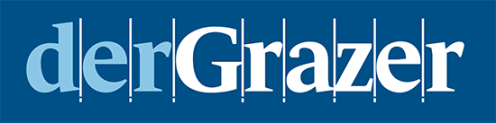 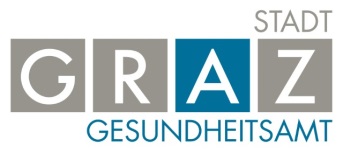 Einreichung
Grazer Schulgesundheitspreis 2024
Projekttitel: AnsprechpartnerIn bzw.ProjektleiterInName:Funktion: Schule: Adresse (PLZ, Ort, Straße):E-Mail-Adresse:Eigene Homepage (URL):Telefonnummer:Bankverbindung: ProjektdurchführungProjektzeitraum:Ort (Adresse):Welches Ziel hat das Projekt?Doppelnennung möglichProjektbeschreibungBitte beschreiben Sie kurz zur ProjektdurchführungDie Zielsetzung Der Ablauf (Stichwortartige Aufzählung der Meilensteine/Projektmaßnahmen)Kurzbeschreibung (max. 3000 Zeichen) welche auch veröffentlich werden kannEtwaige Einbindung von regionalen Organisationen und Einrichtungen (z.B. Gesundheitsamt, Sozialamt, Nachbarschafts- und Stadtteilzentren, Vereine, Sozialeinrichtungen, mobile Dienste…)Projektdokumentation (Texte, Fotos, Poster, Filme DVDs etc. )Wenn bereits vorhanden, bitte als eigene Dateien ebenfalls übermitteln. 